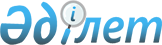 Об установлении квоты рабочих мест для трудоустройства лиц, состоящих на учете службы пробации
					
			Утративший силу
			
			
		
					Постановление акимата Ескельдинского района Алматинской области 29 мая 2017 года № 105. Зарегистрировано Департаментом юстиции Алматинской области 13 июня 2017 года № 4227. Утратило силу постановлением акимата Ескельдинского района области Жетісу от 20 февраля 2024 года № 35
      Сноска. Утратило силу постановлением акимата Ескельдинского района области Жетісу от 20.02.2024 № 35 (вводится в действие по истечении десяти календарных дней после дня его первого официального опубликования).
      В соответствии с подпунктом 7) статьи 9 Закона Республики Казахстан от 6 апреля 2016 года "О занятости населения", приказом Министра здравоохранения и социального развития Республики Казахстан от 26 мая 2016 года № 412 "Об утверждении Правил квотирования рабочих мест для трудоустройства граждан из числа молодежи, потерявших или оставшихся до наступления совершеннолетия без попечения родителей, являющихся выпускниками организаций образования, лиц, освобожденных из мест лишения свободы, лиц, состоящих на учете службы пробации" (зарегистрирован в Реестре государственной регистрации нормативных правовых актов № 13898), акимат Ескельдинского района ПОСТАНОВЛЯЕТ:
      1. Установить квоту рабочих мест для трудоустройства лиц, состоящих на учете службы пробации для организации независимо от организационно-правовой формы и формы собственности в размере трех процентов от списочной численности работников организаций. 
      2. Контроль за исполнением настоящего постановления возложить на заместителя акима района Алибаева Кайыргали Айтжановича.
      3. Настоящее постановление вступает в силу со дня государственной регистрации в органах юстиции и вводится в действие по истечении десяти календарных дней после дня его первого официального опубликования. 
					© 2012. РГП на ПХВ «Институт законодательства и правовой информации Республики Казахстан» Министерства юстиции Республики Казахстан
				
      Аким района 

 Ж. Ногайбеков
